Cavan County Council ARTS AWARDS Application FormFor projects taking place up to February 2018Deadline for submission of completed application: 26 January 2017*Please read the guidelines and application checklist before completing this form*Section A1.   Name and Address of Organisation, Group or Individual:2.   Name and Address of Secretary or Applicant if different from above:3.   Contact Details:    Tel:		    Mobile:	   Email:	   Web:	Please detail the structure of your organisation e.g. Chair, Secretary, Treasurer etc. Please list the names and contact details of your officers.4.   Tick the award which best describes the nature of your project.       Please refer to the guidelines for information on the relevant categoryArts Education (specifically for   Education/training contexts) Arts Participation Award  Tyrone Guthrie Award	Youth Theatre Group Award  Section B1.   Does your organisation have a Child Protection Policy?Yes          No     If yes please refer to question 22.   Does your organisation require your volunteers/committee members to read and sign Child Protection Policy?    	 Yes             No           If your application involves working with young people you must have a Child      Protection Policy and follow current Best Practise Guidelines.3.   If you are organising an arts festival or public event please state whether you have a Health and Safety Plan in place.(If you are organising an event you MUST have a H and S plan in place)Yes          NoPlease fill in Section F4.   Please use bullet points to state your organisational Mission Statement or your Individual Artistic Objectives:5.   What is the structure of your organisation? Please tickIndividual		Company		Organisation with Constitution  Other please detail   Section C1.a   Describe your arts project or rationale for seeking support from Cavan County  Council.   This will include proposed timeline, artist’s names, arts activities and other relevant information. Use an additional sheet if necessary.1.b  Give a brief description of your track record or arts achievements/projects.   This is ESSENTIAL to your application.   Please provide copy programmes/photos/DVD’s or other documentation.2.   Financial Details      Please estimate your budget breakdown 3.   Bank Details:Name: Address:Bank Account No.: Sort Code: IBAN: BIC or Swift: Bank Name: Bank Address: Currency: Email Address for remittance advice: (new suppliers will be required to fill in a supplier set up form, this is relevant after grants have been allocated)Section DHave you made any other funding applications for this project/event?If yes please give details of the amount and the agency to which you have applied.Yes          NoNB: If you have previously received funding from Cavan County Council please include examples with your application of how you acknowledged this funding i.e. posters, press, tickets or programmes.Section EWhat amount are you requesting from Cavan County Council?I hereby state that the information given in this form is accurate and true to the best of my knowledge. I have included supporting documentation, as outlined in the application checklist, and I am aware of Cavan County Council Award Guidelines.Signed  							Date:  Position in Organisation:  Section FPlanning and management:Your public event requires a risk assessment.  Has one been carried out?The Risk Assessment one must be carried out by a competent person.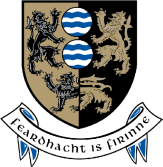 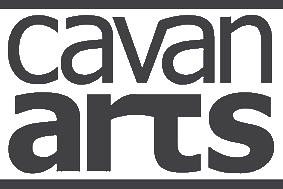 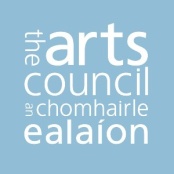 Projected Income                                          €Projected Income                                          €SponsorshipGrant Aid Ticket Sales of ProductIncome In KindOther Income please detail belowTotal IncomeProjected Expenditure                                         €Projected Expenditure                                         €Artist FeesMaterials Advertising & MarketingAdministrationTravelInsuranceRentUtilitiesProfessional Fees Licence/RightsOther Expenditure please detail belowTotal Expenditure Name of EventDate of EventOrganiser/sContact Tel.Expected No of AttendeesIndoor EventOutdoor EventCompleted By       Date:YesNo